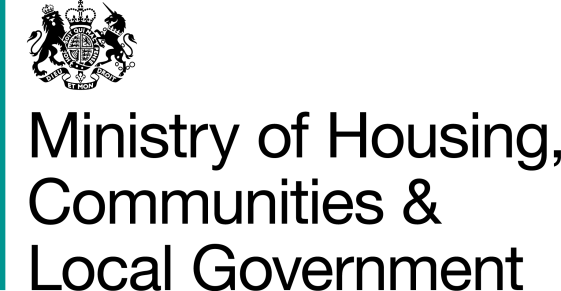 Coastal Communities Fund (CCF) Round 5 EnglandStage 1 Expression of Interest Form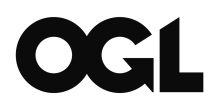 © Crown copyright, 2018Copyright in the typographical arrangement rests with the Crown.You may re-use this information (not including logos) free of charge in any format or medium, under the terms of the Open Government Licence. To view this licence visit http://www.nationalarchives.gov.uk/doc/open-government-licence/version/3/This document/publication is also available on our website at www.gov.uk/mhclgIf you have any enquiries regarding this document/publication, complete the form at http://forms.communities.gov.uk/ or write to us at:Ministry of Housing, Communities and Local GovernmentFry Building2 Marsham StreetLondon SW1P 4DFTelephone: 030 3444 0000 For all our latest news and updates follow us on Twitter: https://twitter.com/mhclgFebruary 2018ISBN: 978-1-4098-5199-8ContentsAbout You	6Your Name	6Organisation	6Position in Organisation	6Contact Telephone Number & Email	6Supporting Coastal Community Team (CCT) if not the above organisation	6Local Authority Area(s) Project Will Cover	6About Your Project	71. What is the name of your project?	72. What is the aim of your project?	73. What is the location, or locations, of your project? Please provide details including postcode(s) and main location, if appropriate, below:	74. Who are your key project partners? (Please list)	85. What will your project do, and how will it benefit your coastal community? Please briefly summarise your plans and the activities CCF money will pay for (400 words)	86. Why is your project needed and how do you know this? Make reference to any published data or research you have carried out to evidence project need. (300 words)	87. Will your project directly or indirectly create or safeguard existing jobs? Please tell us how many jobs are involved, and the types, timings and sustainability of these jobs. (200 words)	88. Please tell us how your project aligns with CCF priorities and the economic plan of your CCT, if there is one in your area. (200 words)	89. Please tell us if your project addresses any other local economic strategies or plans, including the Local Enterprise Partnership Strategic Economic Plan. (200 words)	910. Please tell us about the skills and expertise of your organisation, and that of any partners, in delivering projects of a similar nature and scale and how this is likely to lead to a successfully delivered project. (300 words)	9Project Funding	911. How much will your project cost and how much would you like from CCF?  Please ensure you indicate the Capital/Revenue split for both the overall project and the amount requested from CCF.	912. If you are not seeking full project costs from the CCF, please indicate how the other funds will be raised, and indicate any amounts that have already been secured.	1013. If applying to the early deadline: Please outline how quickly you project will be able to start work should you receive CCF funding in July 2018.	10Capital projects involving land/building/construction only	1114. Does you capital project require planning permission (including any Listed Building and/or Conservation Area consents)?	1115. Does your project require any other consents (e.g. Marine Licence, Crown Estate Consent, Harbour Authority permissions etc.)?	1116. Do elements of you project involve works to improve protection against flooding, coastal erosion or to improve bathing water quality?	1217. Does your project require the acquisition or lease of land/property?	1218. Does your project require building regulations full plans approval?	1219. Could you let us know whether funding your organisation would be classed as State Aid? (300 words)	12About This FormThis application form is for organisations wishing to apply to the Coastal Communities Fund (CCF) in England. Please read the Round five guidance notes on the MHCLG website before completing this form.Please complete this form in full. If you don’t complete all of the questions, your application will not be considered for funding from CCF.Filling in the formMake sure you’ve saved the form to your own computer before you start to fill it in. Type directly into the form.  Don’t copy and paste from another document as it may cause formatting problems.  Sending us your stage one applicationYou can only submit your completed application form by email. Please do not send attachments with your application, unless we have specifically asked for them (see the checklist at the end of this form) as these will not be considered as part of your application.Please send your application by email to ccfr5@communities.gsi.gov.uk. You will receive an automated reply confirming receipt. If you have not received this within 48 hours, please contact us at the email address below.Deadline for applicationsFor Round five of CCF in England we will not consider applications received after:Early Deadline Fast Track – 11 pm 2 April 2018Main Round – 11 pm 30 April 2018Contacting usIf you are not sure how to answer any questions in this form, we will be happy to help. Please email us at coastalcommunitiesfund@communities.gsi.gov.uk.Please refer first to the Round five guidance notes on the MHCLG website.About YouYour NameOrganisationPosition in OrganisationContact Telephone Number & Email Supporting Coastal Community Team (CCT) if not the above organisationLocal Authority Area(s) Project Will CoverEarly DeadlineIn addition to the main round of applications, MHCLG is looking for a small number of revenue projects which are 'ready to go' and can be fast tracked. Funding will be awarded in July 2018 and projects will need to be ready to start work immediatelyComplex projects with longer lead-in times, such as those involving capital works, cannot apply to the early deadline and should apply to be considered in the main round of applications.‘Round 5 Guidance Notes England’ gives further information on the types of projects that can apply to the early deadline. Please select one of the options below:About Your Project1. What is the name of your project?2. What is the aim of your project?The aim is a brief statement of the overall purpose of your project. Try to keep your answer to one or two sentences. The aim should help focus everything that you plan to do and explain the changes your project will bring about to deliver the economic outcomes (i.e. job opportunities) that you have identified.Example: "We aim to improve a coastal path through upgrading, re-routing and improving signage. The project will benefit 20 local businesses and create 32 jobs."3. What is the location, or locations, of your project? Please provide details including postcode(s) and main location, if appropriate, below:4. Who are your key project partners? (Please list)5. What will your project do, and how will it benefit your coastal community? Please briefly summarise your plans and the activities CCF money will pay for (400 words)6. Why is your project needed and how do you know this? Make reference to any published data or research you have carried out to evidence project need. (300 words)7. Will your project directly or indirectly create or safeguard existing jobs? Please tell us how many jobs are involved, and the types, timings and sustainability of these jobs. (200 words)8. Please tell us how your project aligns with CCF priorities and the economic plan of your CCT, if there is one in your area. (200 words)9. Please tell us if your project addresses any other local economic strategies or plans, including the Local Enterprise Partnership Strategic Economic Plan. (200 words)10. Please tell us about the skills and expertise of your organisation, and that of any partners, in delivering projects of a similar nature and scale and how this is likely to lead to a successfully delivered project. (300 words)Project Funding11. How much will your project cost and how much would you like from CCF?  Please ensure you indicate the Capital/Revenue split for both the overall project and the amount requested from CCF.CCF ‘Fast Track’ project applications are limited to revenue only costs, with no more than £10,000 worth of essential capital equipment. Projects with capital works are not eligible for the CCF ‘Fast Track’ round.(1) For ‘Fast Track bids, this is limited to a CCF contribution of up to £10,000 12. If you are not seeking full project costs from the CCF, please indicate how the other funds will be raised, and indicate any amounts that have already been secured.13. If applying to the early deadline: Please outline how quickly you project will be able to start work should you receive CCF funding in July 2018.Capital projects involving land/building/construction onlyOnly complete question 14 if your project involves land, building or construction related costs of over £100,000. Projects applying to the early deadline are revenue only and therefore should not complete this section.14. Does you capital project require planning permission (including any Listed Building and/or Conservation Area consents)?If yes, please tell us the name of you planning authority and select the relevant option:15. Does your project require any other consents (e.g. Marine Licence, Crown Estate Consent, Harbour Authority permissions etc.)?If yes, please provide details of the consents required and the stage you are at in securing them. (150 words)16. Do elements of you project involve works to improve protection against flooding, coastal erosion or to improve bathing water quality?If yes, does the relevant Flood Risk/Coastal Erosion Risk Management Authority (such as the Environment Agency or Coastal Protection Authority) support the proposal? Please provide a brief description to support your response (150 words)17. Does your project require the acquisition or lease of land/property?If yes, please provide evidence of your negotiations and state the timetable for securing title, below (150 words)18. Does your project require building regulations full plans approval?If you are in receipt of these, please enclose a copy.19. Could you let us know whether funding your organisation would be classed as State Aid? (300 words)(State Aid is a specific legal term arising from the European Union treaty which constitutes financial aid to organisations carrying out economic activity (whether or not for profit) which could distort competition. See Part Four of the guidance notes for more information. Applicants must complete this question. Failure to comply with State Aid rules may mean we cannot award funding).Total Project Cost (£)Amount from CCF (£)2018-19 Revenue(Fast Track Applications Only)2018-19 Capital (1)(Fast Track Applications Only)2018-19 Total(Fast Track Applications Only)2019-20 Capital2019-20 Revenue2019-20 Total2020-21 Capital2020-21 Revenue2020-21 Total